Element za ispuhivanje AES ER EC<data>
<p class="FT">Asortiman:</p>
</data>
 B
<data>
<p class="FT">Broj artikla:</p>
</data>
 E059.2053.0000<data>
<p class="FT">Proizvođač:</p>
</data>
 MAICO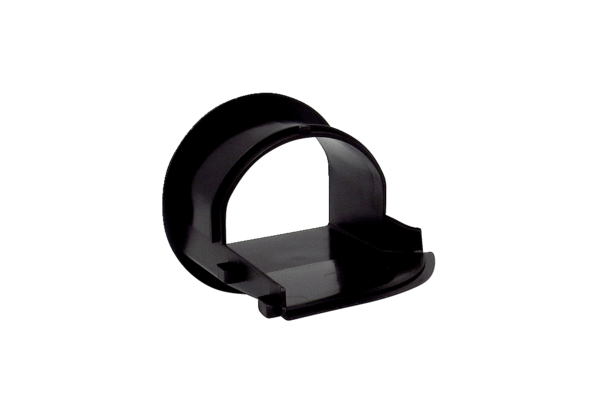 